ANEXO I:ACEPTACIÓN A LA BECA-COLABORACIÓN CÁTEDRA CAMBIO CLIMÁTICO- ENERO JUNIO 2024El abajo firmante declara:Su voluntad de aceptar el disfrute de la misma y cumplir con las obligaciones y funciones inherentes a la misma, en cumplimiento de lo establecido en el Reglamento de Becas­ Colaboración de la Universidad de Oviedo y de la convocatoria.Que no ha obtenido ninguna subvención o ayuda con la misma finalidad, procedente de otras administraciones públicas, entes públicos o privados, nacionales o internacionales.Que autoriza de conformidad con lo dispuesto en la Ley 39/2015, de 1 de octubre, del Procedimiento Administrativo Común de las AA.PP, a efectuar las notificaciones y comunicaciones que se deriven de este expediente a la dirección de correo corporativo de la Universidad de Oviedo.Hallarse al corriente en el cumplimiento de sus obligaciones tributarias con la Hacienda del Principado de Asturias y con la Agencia Estatal de la Administración Tributaria, así como con la Seguridad Social y con la administración universitaria, y no ser deudor por resolución de procedencia de reintegro, según lo establecido en la Ley 38/20031 de 17 de noviembre, General de Subvenciones.Que no mantiene relación laboral o administrativa alguna, con entidad pública o privada, o está trabajando por cuenta propia.En..............., a............... de.................................... de 20 .. .FIRMAFdo.:.......................................·········.........SRA VICERRECTORA DE TRANSFERENCIA Y RELACIONES CON LA EMPRESA.ANEXO IIDOCUMENTO BECARIO EN FORMACIÓNDATOS PERSONALES DEL SOLICITANTEDATOS DE LA ENTIDAD DE CRÉDITO ELEGIDA PARA EL RECIBO DE LOS HABERES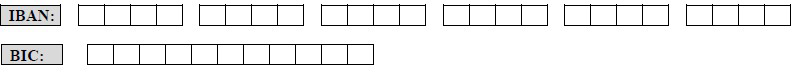 DATOS DE SEGURIDAD SOCIALEn Oviedo, a	de	de 20 ...Fdo.	­SRA VICERRECTORA DE TRANSFERENCIA Y RELACIONES CON LA EMPRESA.ANEXO III:RENUNCIA A LA BECA-COLABORACIÓN CÁTEDRA CAMBIO CLIMÁTICO- ENERO JUNIO 20241En cumplimiento de lo establecido en la convocatoria de las becas-colaboración para la Cátedra de Cambio Climático con destino en	adjudicada por Resolución del Rector de la Universidad de Oviedo, manifiesta su voluntad de renunciar al disfrute de la misma, a partir del ..............................., motivada por las siguientes razones:.........................................................................................................En..........., a..........de.................. 20.. .Fdo.:  ............................................SRA VICERRECTORA DE TRANSFERENCIA Y RELACIONES CON LA EMPRESADATOS PERSONALESDATOS PERSONALESDATOS PERSONALESDATOS PERSONALESAPELLIDOS Y NOMBRE:APELLIDOS Y NOMBRE:APELLIDOS Y NOMBRE:APELLIDOS Y NOMBRE:D.N.I.:DOMICILIO:LOCALIDAD:C.P.:C.P.:PROVINCIA:TELÉFONO:TELÉFONO:CORREO ELECTRÓNICO:CORREO ELECTRÓNICO:DATOS ACADÉMICOSDATOS ACADÉMICOSCENTRO EN EL QUE ESTUDIA:CENTRO EN EL QUE ESTUDIA:LOCALIDAD:CURSO:Primer ApellidoSegundo ApellidoNombreNombreNombreN.I.F.Domicilio (calle, plaza, nº portal, piso, letra)Domicilio (calle, plaza, nº portal, piso, letra)Domicilio (calle, plaza, nº portal, piso, letra)Código PostalLocalidadProvinciaProvinciaTfno.UO@uniovi.esNOMBRE DE LA ENTIDAD DE CRÉDITONOMBRE Y DIRECCIÓN DE LA SUCURSAL O AGENCIANº DE AFILIACION:Nº CATEGORIA PROFESIONALLICENCIADO DIPLOMADOBACHILLER SUPERIOR (ESTUDIANTES)LICENCIADO DIPLOMADOBACHILLER SUPERIOR (ESTUDIANTES)LICENCIADO DIPLOMADOBACHILLER SUPERIOR (ESTUDIANTES)LICENCIADO DIPLOMADOBACHILLER SUPERIOR (ESTUDIANTES)LICENCIADO DIPLOMADOBACHILLER SUPERIOR (ESTUDIANTES)LICENCIADO DIPLOMADOBACHILLER SUPERIOR (ESTUDIANTES)LICENCIADO DIPLOMADOBACHILLER SUPERIOR (ESTUDIANTES)LICENCIADO DIPLOMADOBACHILLER SUPERIOR (ESTUDIANTES)LICENCIADO DIPLOMADOBACHILLER SUPERIOR (ESTUDIANTES)LICENCIADO DIPLOMADOBACHILLER SUPERIOR (ESTUDIANTES)LICENCIADO DIPLOMADOBACHILLER SUPERIOR (ESTUDIANTES)LICENCIADO DIPLOMADOBACHILLER SUPERIOR (ESTUDIANTES)LICENCIADO DIPLOMADOBACHILLER SUPERIOR (ESTUDIANTES)DATOS ACADÉMICOSDATOS ACADÉMICOSCENTRO EN EL QUE ESTUDIA:CENTRO EN EL QUE ESTUDIA:LOCALIDAD:CURSO: